BESPREKINGMoenie die smiley vergeet nie                                                Jelleke Wierenga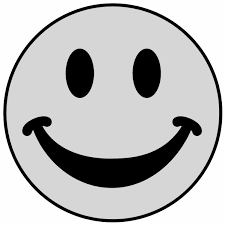 Moenie die smiley vergeet nie                                                Jelleke Wierenga1wa is jy nou?2wat doen jy? 3ek verlaaaang!4kani wag vi satdag!5so baja om te sê!6Lief vi jo!7woorde woorde woorde8dit was ons kos9sms’e en e-pos10en elke oomblik wat ons kon11praat oog met oog12lip lees lip13vingers voel vel14al ons jare15te min vir ons twee saam.16Hoe het jy so gou genoeg van my gehad?17Skielik is jy so siek en sat18dat jy net 14 woorde nodig het19om jou afsê in sms te set:20Di twerk ni me vi my ni21Jamr wil jou nie we sien ni.22Met ‘n smiley daarby.Titel: Moenie die smiley vergeet nie  Die spreekster dink terug aan hoe haar kêrel haar afgesê het en sy sal nooit vergeet dat hy dit met ’n “smiley” by gedoen het nie. Sy sal dis nooit die smiley vergeet nie. Sy sal nooit vergeet hoe wreed hy was nie.                                              Titel: Moenie die smiley vergeet nie  Die spreekster dink terug aan hoe haar kêrel haar afgesê het en sy sal nooit vergeet dat hy dit met ’n “smiley” by gedoen het nie. Sy sal dis nooit die smiley vergeet nie. Sy sal nooit vergeet hoe wreed hy was nie.                                              Titel: Moenie die smiley vergeet nie  Die spreekster dink terug aan hoe haar kêrel haar afgesê het en sy sal nooit vergeet dat hy dit met ’n “smiley” by gedoen het nie. Sy sal dis nooit die smiley vergeet nie. Sy sal nooit vergeet hoe wreed hy was nie.                                              3 versreëls = tersinewa is jy nou?wa-voorbeeld van sms-taal = Waar.Die spreker wil weet waar die aangesprokene is. Dit dui belangstelling aan.3 versreëls = tersinewat doen jy? Hoofletter ontbreek wat sinspeel op tieners wat geen reëls volg nie. 3 versreëls = tersineek verlaaaang!Tipe spreker: Ek-spreker. Dit maak die gedig persoonlik.UITGESTREKTE WOORD: Word gebruik om die woord verlang te beklemtoonUITROEPTEKEN:Dit word gebruik om die gevoel te versterk.3 versreëls = tersinekani wag vi satdag!Die spreker sien uit na Saterdag.3 versreëls = tersineso baja om te sê!Verduideliking waarom spreker graag aangesprokene wil sien. Het baie om te sê.3 versreëls = tersinelief vi jo!Erkenning van die spreker se gevoel teenoor die aangesprokene. Verklaring van liefde.8 versreëls = oktaafwoorde woorde woordeHerhaling: Beklemtoon die feit dat hul verhouding op woorde gebaseer is . Dat hul goed kommunikeer.8 versreëls = oktaafdit was ons kosKos = die woorde het hul verhouding gevoed.Ons= hier is hul nog ’n paartjie.8 versreëls = oktaafsms’e en e-posVan die maniere hoe hul gekommunikeer het. 8 versreëls = oktaafen elke oomblik wat ons konDit beteken hul is nie altyd bymekaar nie.8 versreëls = oktaafpraat oog met oogHul het letterlik in mekaar se oë gekyk soos ware verliefde paartjies. Figuurlike was dit nie atyd vir hul nodig om te praat nie, want hul het mekaar so goed geken en verstaan.8 versreëls = oktaaflip lees lipHulle het mekaar se woorde verstaan. Aan mekaar se lippe gehang.8 versreëls = oktaafvingers voel velHul het soms gevry/mekaar aangetas. Tassintuig word hier gebruik.8 versreëls = oktaafal ons jareHul was al lank bevriend/paartjie. Hul het ’n langtermyn verhouding gehad.8 versreëls = oktaafte min vir ons twee saam.Sy spreek haar begeerte uit dat sy voel dat sy meer tyd met haar geliefde wil spandeer.4 reëls= kwatrynHoe het jy so gou genoeg van my gehad?Hoe= hoofletter beklemtoon die verandering in hul verhouding. Skielik het die aangesprokene belangstelling in die spreker verloor. Die VRAAGTEKEN beklemtoon haar verwarring en onsekerheid omdat hy skielik nie meer in haar belangstel nie.4 reëls= kwatrynSkielik is jy so siek en satSkielik= hoofletter beklemtoon dat dit onverwags gebeur het. Die aangesproken ehet genoeg gehad van haar/hul verhouding.4 reëls= kwatryndat jy net 14 woorde nodig het14 woorde is min. Dit staan in kontras met reël 7.4 reëls= kwatrynom jou afsê in sms te set:Hy het verkies om haar van aangesig tot aangesig te vermy. Hy is nie mans genoeg om haar in persoon te vertel hoe hy voel nie. Behandel haar soos ’n vreemdeling/sy is skielik onbelangrik in sy lewe. Hy beiendig die verhouding. 2 reëls = koepletDit werk ni me vi my niSy rede waarom hy die verhouding beiendig. “Dit” verwys na hul verhouding.2 reëls = koepletJamr wil jou nie we sien ni.Dit dui op die finaliteit van sy besluit. Staan in kontras met reël 11.1 reël= AlleenplasingMet ‘n smiley daarby.Die smiley staan in kontras met jammer in reël 21. Hy doen dit met ’n glimlag wat impliseer dat hy nie werklik jammer is nie.Hierdie reël word deur Alleenplasing beklemtoon.1Waarna verwys die “smiley” letterlik in die titel?Dit is 'n nuwe tradisie van woordtipes wat deur die gebruik van elektroniese teks ontstaan het. Die piktogramme, soos die emoji (smiley) sê hoe die persoon voel.2Watter stemming kry ons in die eerste twee strofe?Verlange3Waarom het die spreekster na Saterdag uitgesien?Sy het baie gehad om oor te praat.4Voltooi die sin” vingers voel vel” is ‘n voorbeeld van __________.alliterasie5Hoekom word “verlaaaang” in reël 3 so geskryf? Dit beklemtoon hoe baie die spreekster na haar kêrel verlang.6Watter tipe taal word in strofe 2 gebruik? Hoekom? Sms-taal. Dit is tienertaal.7Wat was volgens die digter hulle kos gewees? Hul gesprekke.8Verduidelik die gebeure in strofe 4. Dir sê vir ons watter tipe verhouding die verliefdes gehad het. Hulle kon nie genoeg van mekaar kry nie. Hulle het mekaar goed verstaan. Hulle kon verbaal en nie-verbaal kommunikeer.9Hoe het die twee persone oor mekaar gevoel volgens strofe 3? Hulle was verlief op mekaar.10Waarom dink jy was daar “’n smiley daarby” in die sms? Die meisie se kêrel was moontlik bly dat die verhouding oor was.11Haal DRIE OPEENVOLGENDE woorde aan wat sê waarom die kêrel moontlik die verhounding beiendig het.siek en sat12Sê of die volgende WAAR of ONWAAR is. Gee ’n rede vir jou antwoord.Die twee verliefdes het so pas ontmoet.Onwaar. “al ons jare”13Watter woord dui ’n verandering (wending) in die gedig aan?Hoe14Wat impliseer die woord “set”?Iets wat goed beplan of deurdink is.15Het die spreekster die boodskap verwag? Ja of Nee. Haal EEN woord aan as motivering.Nee. Skielik.16In atter tipe versvorm is die gediggeskryf? Noem TWEE redes.Vrye vers. Gebrek aan punktuasie. Langer as 14 reëls. Geen vaste rympatroon nie.17Hoe so jy voel as jou kêrel jou die volgende boodskap stuur:“Jamr wil jou nie we sien ni.”Harseer/seergemaak/verstote18Wat is die tema van die gedig.Liefde is soms net tydelik.19Wat noem ons die liefde wat tieners ervaar?Kalwerliefde20Hoe sou jy jou nooi of kêrel op ’n beskaafde manier afsê?Ek sal aan hom of haar persoonlik verduidelik dat my gevoelens verander het.